         R E P U B L I K A   H R V A T S K AVUKOVARSKO-SRIJEMSKA ŽUPANIJA  OPĆINA BABINA GREDA 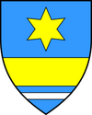        OPĆINSKO VIJEĆEKLASA: 610-02/24-01/1URBROJ: 2196-7-01-24-1  Babina Greda, 27. ožujka 2024.                                                                                                                              Temeljem članka 9a stavka 4. Zakona o financiranju javnih potreba u kulturi („Narodne novine“ broj 47/90, 27/93 i 38/09), članka 18. Statuta Općine Babina Greda („Sl. vjesnik Vukovarsko – srijemske županije“ broj 11/09, 03/13, 03/14, 01/18, 13/18, 03/20, 04/21, 16/23 i 18/23), Općinsko vijeće Općine Babina Greda na 27. sjednici održanoj dana 27. ožujka 2024. godine, donosiODLUKU O REALIZACIJI PROGRAMAjavnih potreba udruga u kulturi u 2023. godiniI.Donosi se Odluka o realizaciji Programa javnih potreba udruga u kulturi u 2023. godini kako slijedi:Ukupno sredstava udruga u kulturi Općine Babina Greda za 2023. godinu utrošena su u iznosu od 39.105,92 eura i dijele se na: II.                   Ova Odluka stupa na snagu osmog (8) dana od dana objave u "Službenom vjesniku" Vukovarsko-srijemske županije.                                                                                                          Predsjednik                                                                                                                                                                                                                                                                             Općinskog vijeća:                                                                                                       Tomo Đaković+*xfs*pvs*lsu*cvA*xBj*qEC*oCa*qdA*uEw*DaC*pBk*-
+*yqw*hyC*Fya*skh*ugc*dzi*lro*rdz*Bbo*jus*zew*-
+*eDs*lyd*lyd*lyd*lyd*ttj*loy*jEC*Cty*BwF*zfE*-
+*ftw*lvB*nqB*yuj*DDc*sua*uBb*lok*qDa*Cwi*onA*-
+*ftA*fyb*kkx*zie*izl*tBm*Dbu*xiw*mjg*Bbv*uws*-
+*xjq*ads*Ckj*DEw*jCE*Avj*Btg*Dnb*ykx*iEg*uzq*-
R.B.NAZIV UDRUGE Osnova isplateISPLAĆENO KULTURA1.HRVATSKA SELJAČKA ČITAONICA (JELAS)Ugovor900,00 eura2.UDRUGA ZA PROMICANJE I OČUVANJE ŠOKAČKE BAŠTINE „ŠOKADIJA“ BABINA GREDAUgovor7.500,00 eura3.KONJOGOJSTVENA UDRUGA BABINA GREDAUgovor8.000,00 eura4.ČITAONIČKO DRUŠTVO „SELJAČKA SLOGA“Ugovor900,00 eura5.KUD „MIJAT STOJANOVIĆ“Ugovor2.500,00 eura7.UDRUGA DRAGOVOLJACA I VETERANA DOMOVINSKOG RATA, BABINA GREDAUgovor350,00 eura8.ČITAONIČKO DRUŠTVO SAVAUgovor1.800,00 eura9.POLJODJELSKA ČITAONICAUgovor700,00 eura10.EEG - BABOGREDSKI KRUGUgovor3.500,00 eura11.UDRUGA MATICE UMIROVLJENIKA BABINA GREDAUgovor1.450,00 eura12.GLAS POTROŠAČASporazum796,34 eura13.ĐURO PAVIČIĆOdluka150,00 eura14.DRUŠTVO MULTIPLE SKLEROZE VSŽUgovor400,00 eura15.UHBDR INA SLAVONIJAUgovor300,00 eura16.BABOGREDSKE FRAJLEUgovor1.400,00 eura17.MEDICINSKA NAKLADA d.o.oOdluka200,00 eura18.CENTAR ZA KULTURU MEDIJAOdluka200,00 eura19.UVSPDR DELTA ŽUPANJAOdluka200,00 eura20.GALERIJA ANA VERIĆUgovor800,00 eura21.OPĆINA BOŠNJACIOdluka200,00 eura22.UDRUGA HRVATSKA ŽENASporazum530,88 eura23.KONJOGOJSTVENA UDRUGA BABOGRETSKA KOMPANIJAUgovor5.400,00 eura24.KUD VESELA ŠOKADIJA GUNDINCIOdluka150,00 eura25.JAHAČI SA SELA MOTO KLUBOdluka300,00 eura26.VSŽ - ovisnostSporazum398,70 eura27.SHUTIVSŽOdluka80,00 eura28.UKUPNO: UKUPNO: 39.105,92 eura